February 8, 2018Docket No. A-2016-2542024Utility Code: 1218734CERTIFIEDPATRICK LINDEN PRESIDENTATLANTIC ENERGY MD LLC4709 30TH STREET SUITE 400LONG ISLAND CITY NY  11101RE: Natural Gas Supplier License Application Update of Atlantic Energy MD, LLC Dear Mr. Linden:On January 31, 2018, Atlantic Energy MD, LLC’s application update to its Natural Gas Supplier license was accepted for filing and docketed with the Public Utility Commission.  The application update was incomplete.  In order for us to complete our analysis of your application, the Energy Industry Group requires answers to the attached question(s).  Please be advised that you are directed to forward the requested information to the Commission within 15 days of receipt of this letter.  If Atlantic Energy MD, LLC has decided to withdraw its application update, please reply notifying the Commission of such a decision.Please forward the information to the Secretary of the Commission at the address listed below.  When submitting documents, all documents requiring notary stamps must have original signatures.  Please note that some responses may be e-filed to your case, http://www.puc.pa.gov/efiling/default.aspx.   A list of document types allowed to be e-filed can be found at http://www.puc.pa.gov/efiling/DocTypes.aspx.Rosemary Chiavetta, SecretaryPennsylvania Public Utility Commission400 North StreetHarrisburg, PA 17120Your answers should be verified per 52 Pa Code § 1.36.  Accordingly, you must provide the following statement with your responses:I, ________________, hereby state that the facts above set forth are true and correct to the best of my knowledge, information and belief, and that I expect to be able to prove the same at a hearing held in this matter.  I understand that the statements herein are made subject to the penalties of 18 Pa. C.S. § 4904 (relating to unsworn falsification to authorities).The blank should be filled in with the name of the appropriate company representative, and the signature of that representative should follow the statement.In addition, to expedite completion of the application update, please also e-mail the information to Jeff McCracken at jmccracken@pa.gov.  Please direct any questions to Jeff McCracken, Bureau of Technical Utility Services, at jmccracken@pa.gov (preferred) or (717) 783-6163.  							Sincerely,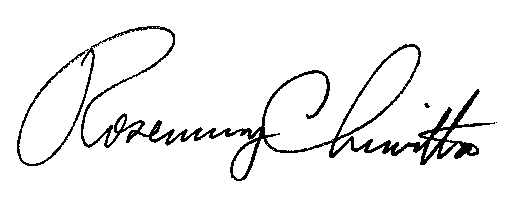 	Rosemary Chiavetta	SecretaryEnclosure Docket No.  A-2016-2542024Atlantic Energy MD, LLCData RequestsReference Application, Section 6.a and 6.b, Certificate of Service – Applicant failed to provide proof of service of this amendment to the five Statutory Offices and all Natural Gas Distribution Companies in which the applicant is licensed to operate.  Please provide the missing documentation.Reference Application, Section 8.a, Technical Fitness – Applicant failed to provide a resume for James Uglow.  Please provide the missing documentation.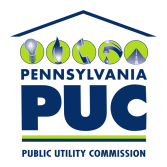 COMMONWEALTH OF PENNSYLVANIAPENNSYLVANIA PUBLIC UTILITY COMMISSION400 NORTH STREET, HARRISBURG, PA 17120IN REPLY PLEASE REFER TO OUR FILE